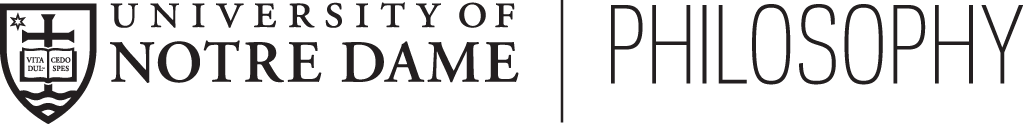 PHIL 20413: Research EthicsCall me, beep me, if ya wanna reach me:Instructor: Isabel CanfieldE-mail address: icanfiel@nd.eduOffice: 400 Malloy HallClassroom: DeBartolo Hall 223Course Hours: MW 12:30 – 1:45Office Hours:  In person: Wednesdays 2:30 – 3:30 & By appointment Zoom: By appointmentThis course examines the ethical underpinnings of responsible human subjects research in both medicine and technology. We will utilize philosophical concepts and methods to wrestle with both contemporary cases and historical events that have shaped modern research ethics. To grapple with practical problems, we will consider and evaluate both well-established ethical research principles along with less common ethical frameworks. We will consider materials provided by philosophers, practitioners, and narratives that center research participants. Topics we will cover include: pediatric research, global research, research with vulnerable populations, pandemic research, and AI research. Course Format: Class sessions will incorporate lectures, discussions, and case studies. Course discussions and writing assignments will be an opportunity for you to clarify the issues addressed in lectures and readings and to practice practical and critical thinking skills that will be required for your final project. This sort of course works best if there is considerable student participation and there are numerous ways for students to actively contribute to the class. Grading: 30% Midterm Paper15% Participation 15% Discussion Papers40% Final ProjectAssignments and Assessments: Participation: I am looking for consistent contributions that productively move the group discussion forward and show engagement with reading assignments, lecture material and/or any case studies. Your grade is based on quality of your participation throughout the semester. Please note, it is difficult to productively contribute to the group without attending class. Whenever possible, let the instructor know if you will not be attending a class session. Pre-Class Emailed Comments (Optional): I know that students differ in how they prefer to participate. To acknowledge different learning styles, I welcome emails from students with comments or questions on the week’s readings and lectures by 10pm on Sunday and Tuesday nights. These emails should be the sort of comments or questions that I could reference in the discussion. You may also be asked to read or expand on these comments in class. This is an optional form of participation. You can still receive full credit for participation without commenting ahead of discussion sections. Note that emailed comments do not replace attendance and you must be present for these emailed comments to factor into your participation grade. Discussion Papers: Twice throughout the semester, from weeks 3-11, students will write a 500-word reflection on the class discussion. In these short discussion papers, you might present some light research answering a lingering question raised in the group discussion, comment on what you’ve learned, or pose a new question. These discussion papers must be posted to the course discussion board on Friday before 10pm. At least three times throughout the semester, you will comment on another student’s discussion post before the next week’s classes begin. Midterm Paper: This paper is your main opportunity to work on your writing in this course. There are a few components of the paper assignment that will help you develop your writing along the way. All students are required to meet with the instructor to discuss paper outlines. Students will also trade paper drafts with a partner and give comments. These peer review comments will be worth 15% of the total midterm paper grade. The final version of the paper will be 2,500 words. Final IRB Project: In lieu of a traditional final exam, students will participate in a mock institutional review board. This project includes both an oral and a written component. Resources:  Writing Resources: Writing Center tutors work with writers during all stages of the writing process — from understanding an assignment and developing a thesis to organizing the paper and revising the final product. I strongly encourage all students in this class to utilize the Center. Visit: https://writing.nd.edu/writing-center/ Accessibility: Any student who has a documented disability and is registered with Sara Bea Accessibility Services should speak with the instructor as soon as possible regarding accommodations. Students who have questions about Sara Bea Accessibility Services or who have, or think they may have, a disability are invited to contact Sara Bea Accessibility Services for a confidential discussion by emailing at sarabeacenter@nd.edu or by phone at 574-631-7157.Mental Health Resources: Care and Wellness Consultants at Notre Dame provide support and resources to students who are experiencing stressful or difficult situations that may be interfering with academic progress. Through Care and Wellness Consultants, students can be referred to The University Counseling Center (for cost-free and confidential psychological and psychiatric services from licensed professionals), University Health Services (which provides primary care, psychiatric services, case management, and a pharmacy), and The McDonald Center for Student Well Being (for problems with sleep, stress, and substance use). Visit: care.nd.eduOther Course Information: Honor Code: Notre Dame students are expected to abide by the Academic Code of Honor. All students should familiarize themselves with the honor code. All graded work for this class should be your own and you must clearly acknowledge the sources you have used in written work. We will discuss the use of AI technology before your first paper; all student writing is to be completed without the use of AI unless otherwise stated. If you have questions, ask me!Privacy: As a group, we will be exploring and thinking through topics that may be emotionally and/or politically charged. Ideally, this class should be a place to begin and continue thinking about these topics together. To do this, I hope we can cultivate a community that encourages the sharing of nascent and sensitive ideas. Please do not record discussions or share class materials without explicit consent from your classmates and the instructor. Learning Environment: I am committed to and strive to maintain a positive learning environment based on open communication, mutual respect, and non-discrimination. In this class we will not discriminate on the basis of race, gender, sex, age, economic class, disability, veteran status, religion, sexual orientation, color, or national origin. Any suggestions as to how to further such a positive and open environment will be appreciated and given serious consideration.Zoom: In the event of an emergency situation or disruption to normal campus operations (weather, health emergency, etc.), our class will likely shift to remote instruction using Zoom, as well as other synchronous and asynchronous course materials. Class sessions will not typically be available via Zoom. Any changes will be communicated through email and/or Canvas.Class Schedule and TopicsModule One: Background: Ethics, History, & Guidelines/RegulationsWeek 1Introduction to the course	Wednesday, August 23: IntroductionWeek 2Introduction to normative ethical theories and research ethics themesMonday, August 28: Ethical Theories: An Overview Wednesday, August 30: Research Ethics Themes as seen in Flowers for Algernon Reading: 1) Keyes, Daniel (1959). Flowers for Algernon 2) Emanuel, E. J., Wendler, D., & Grady, C. (2000). What Makes Clinical      Research Ethical?Week 3Basic research ethics principles and historyMonday, September 4: Research Ethics: A Partial History Reading: 1) Emanuel, Ezekiel J, and others (eds), (2008) The Oxford Textbook of Clinical Research Ethics, Ch.10: A Selected History of Research With Humans. Pick any 3 of the 10 cases to read.Wednesday, September 6: Research Ethics Principlism and Where We Are NowReading: 1) Beecher, Henry K. (1966). Ethics and Clinical Research  2) Jones, D. S., Grady, C., & Lederer, S. E. (2016). “Ethics and Clinical Research” — The 50th Anniversary of Beecher’s Bombshell. 			3) The Nuremberg Code	4) WMA Declaration of Helsinki – Ethical Principles for Medical Research Involving Human Subjects5) Nelson, Daniel K., and David Forster, 'Guidelines, Codes, and Regulations', in Ana S. Iltis, and Douglas MacKay (eds), The Oxford Handbook of Research EthicsModule 2: Established Problems in Research EthicsWeek 4Conducting research with vulnerable populations	 Monday, September 11: Common Rule & Vulnerable Populations	Reading: 1) Macklin, Ruth. (2003). Bioethics, Vulnerability, and Protection. 		  2) Hurst, Samia A. (2008). Vulnerability in Research and Health Care; Describing the Elephant in the Room? Optional further reading: Christopher, Paul P., 'Vulnerability in Research with Prisoners', in Ana S. Iltis, and Douglas MacKay (eds), The Oxford Handbook of Research EthicsWednesday, September 13: Military Research Ethics 	Reading: 1) McManus, John, et al. (2005) Informed Consent and Ethical Issues in Military Medical Research.			2) Parasidis, Efthimios. (2015) Emerging Military Technologies: Balancing Medical Ethics and National Security Optional further reading: Gross, Michael L., 'Military Medical Research Ethics: Investigational Drugs, Clinical Trials, and Enhancement', in Ana S. Iltis, and Douglas MacKay (eds), The Oxford Handbook of Research EthicsWeek 5Compensation, undue inducement, and benefits of researchMonday, September 18: Potential Benefits of Research Participation Reading: REQUIRED: 1) Phillips, Trisha, 'Coercion, Exploitation, and Undue Inducement', in Ana S. Iltis, and Douglas MacKay (eds), The Oxford Handbook of Research Ethics			THEN PICK EITHER: Henrietta Lacks: Watch The Immortal Life of Henrietta Lacks an HBO film produced by Oprah. Available via Hesburgh online.Optional Further Reading: Wertheimer, Alan (2010) Should We Worry about Money? OR:Guinea-Pigging: Elliott, Carl (2007), Guinea-PiggingAbadie, Roberto & Elliott,Carl (2008). Exploiting a Research Underclass in Phase 1 Clinical Trials Wednesday, September 20: Compensation & Undue Inducement Reading:  1) Specter, Michael (2021). How ACT UP Changed America  2) Anderson, Emily E., and Ryan Spellecy, 'Research That Engages Community and Patient Partners', in Ana S. Iltis, and Douglas MacKay (eds), The Oxford Handbook of Research EthicsWeek 6: AI research ethics and midterm paper assignment Monday, September 25: ChatGPT and Midterm Paper AssignmentReading:  1) Denton, Emily et al. (2020) Bringing the People Back In: Contesting Benchmark Machine Learning Datasets Optional further reading: Birhane,Abeba (2021) Algorithmic injustice: a relational ethics approach Bender, Emily et al. (2021) On the Dangers of Stochastic Parrots: Can Language Models Be Too Big? Wednesday, September 27: AI and Moral PatiencyReading: 1) Sullins, John P. (2006) When is a Robot a Moral Agent? Week 7NOTE: All students are required to meet with instructor on midterm paper outlines this weekPediatric EthicsMonday, October 2: Consent vs. Assent: Children, Parents, and Researchers Reading: 1) Ramsey, Paul (1976). The Enforcement of Morals: Nontherapeutic Research on Children 2) Shah, Seema K., 'The Ethics of Pediatric Research', in Ana S. Iltis, and Douglas  MacKay (eds), The Oxford Handbook of Research EthicsWednesday, October 4: Visiting Speaker – Jill Robinson (BCM Center for Ethics & Health Policy) Reading: 1) Robinson, Jill et al. (2014) Pediatric Data Sharing in Genomic Research: Attitudes and Preferences of Parents SEND QUESTIONS FOR JILL TO INSTRUCTOR BY MONDAY at 11:59 Paper drafts due to your peer commentator today by 12:30Week 8Case 4: Social science research Monday, October 9: Human Subjects Research from AfarReading: 1) DuBois, James, and Emily Lisi, 'Current Issues in Behavioral and Social  Science Research Ethics', in Ana S. Iltis, and Douglas MacKay (eds), The Oxford Handbook of Research Ethics Wednesday, October 11: Peer Feedback on papers -- NO CLASS Meet and Exchange peer comments on midterm papers today by 12:30 FALL BREAKWeek 9International research ethicsMonday, October 23: Justice in International Research and Historical FailuresReading: 1) Hawkins, Jennifer S. and Emanuel, Ezekiel J. (2008) Introduction: Why Exploitation?". Exploitation and Developing Countries: The Ethics of Clinical Research. AND 2) Case Primary Source Materials: Angell, Marcia (1997) The Ethics of Clinical Research in the Third World. French, Howard, W. (1997) AIDS Research in Africa: Juggling Risks and Hopes.Optional further reading: Kukla, Rebecca (2007) Resituating the Principle of Equipoise: Justice and Access to Care in Non-Ideal Conditions.  Charani, Esmita (2023) The use of imagery in global health: an analysis of infectious disease documents and a framework to guide practice. 	Midterm paper due today by 12:30 Wednesday, October 25: Collaboration and Limits of IRBsReading: 1) Emanuel, Ezekiel J. et al. (2004) What Makes Clinical Research in Developing Countries Ethical? The Benchmarks of Ethical Research AND2) Alex John London on International Research & Justice:Watch this 20minute video of Professor Alex John London lecture on international research ethics (watch from 3:05 – 24:55): https://youtu.be/dAyVHb5QKPE?si=oh_CVSB4k6b20FVn&t=183 ORLondon, Alex John (2022). Justice and the Human Development Approach to International Research: For the Common Good. Alex John London, Oxford University Press. Optional further reading: Pratt, Bridget, 'International Health Research Ethics', in Ana S. Iltis, and Douglas MacKay (eds), The Oxford Handbook of Research Ethics Daniel Z Hodson, et al.  (2023). Striving towards true equity in global health: A checklist for bilateral research partnerships. Module Three: In-the-news-cases & ApplicationWeek 10Pandemic ethics: Covid-19 case studyMonday, November 6: Adjusting Research StandardsReading: 1) Savulescu, Julian (2020) Is it right to cut corners in the search for a coronavirus cure? 2) Eyal, Nir, 'Research during Pandemics and Epidemics', in Ana S. Iltis, and Douglas  	MacKay (eds), The Oxford Handbook of Research Ethics Wednesday, November 8: Challenge Studies In-Class Debate Reading: 1) PRO:  Eyal, Nir et al. (2020) Human Challenge Studies to Accelerate Coronavirus Vaccine Licensure. 2) CON: Kahn, Jeff P. (2020) For now, it’s unethical to use human challenge studies for SARS-CoV-2 vaccine development Week 11New and emerging genomic technologyMonday, November 6: Genetic Exceptionalism and Biobanks Reading: 1) Garrison, Nanibaa’ A. (2019). Genomic Contextualism: Shifting the Rhetoric of Genetic Exceptionalism Optional further reading: Parker, Lisa S., 'Genetic and Genomic Research', in Ana S. Iltis, and Douglas MacKay (eds), The Oxford Handbook of Research Ethics.Murray, Thomas, H. (2019) Is Genetic Exceptionalism Past Its Sell-By Date? On Genomic Diaries, Context, and Content.McGuire, Amy et al. (2020) The road ahead in genetics and genomics.  Wednesday, November 8: CRISPR Technology Reading: PICK EITHER: Human Gene Editing: Goodyear, Dana (2023) The Transformative, Alarming Power of Gene Editing.  OR:Gene Drives: Specter, Michael (2016) Rewriting the Code of Life. Optional further reading: Guerrini, Christi, J. et al. (2019) DIY CRISPR. Yin, Steph (2016) Is DIY Kitchen CRISPR A Class Issue?Week 12In-the-News-Cases  Monday, November 13: Psychedelics and Research EthicsReading: 1) Pollan, Michael (2018) Prologue: How to Change Your Mind: What the New Science of Psychedelics Teaches Us About Consciousness, Dying, Addiction, Depression, and Transcendence Optional further reading: Pollan, Michael (2015) The Trip Treatment Edward Jacobs, David Bryce Yaden & Brian D. Earp (2023) Toward a Broader Psychedelic Bioethics Wednesday, November 15: Environmental research ethics Module 4: Mock IRB ProjectWeek 13Discussion of IRBs Monday: Practice Case: Research on the newly deadWednesday: Thanksgiving Break – NO CLASSWeek 14Student IRB research presentations: Monday, November 27:  Topic 1: Placebo/Sham Surgery Wednesday, November 29: Topic 2: Adaptive Deep Brain StimulationWeek 15 Student IRB research presentations: Monday, December 4: Topic 2: Adaptive Deep Brain StimulationWednesday, December 6 (Last Day of Class): Topic 1: Placebo/Sham SurgeryWeek 16Final exam periodTuesday, December 12: Final Exam Period Reflection paper on IRB project/oral exam due today by 10 am  